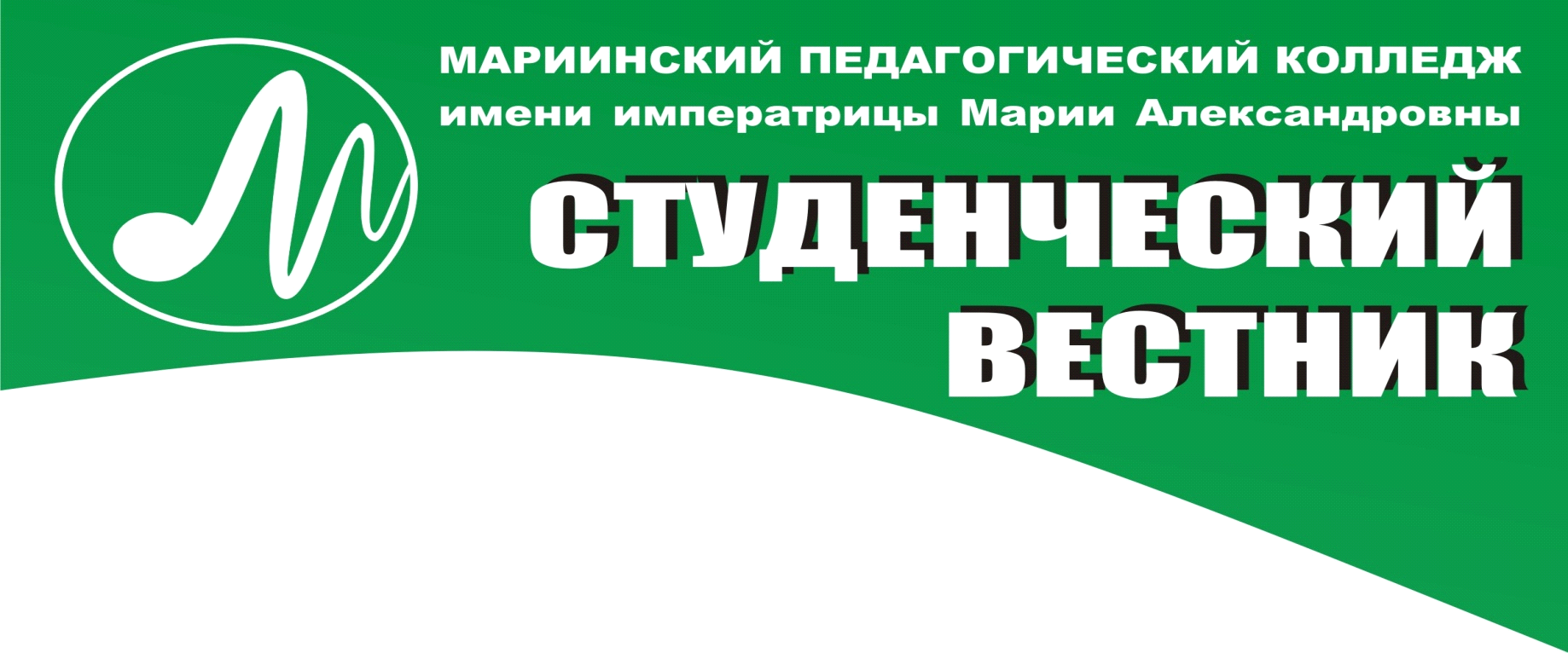 №7 (120) апрель 2018 г.1. День смехаДень смеха — это международный праздник, отмечаемый во всем мире 1 апреля. В этот день принято разыгрывать родных, друзей и просто знакомых, или подшучивать над ними. Откуда именно родом этот праздник — из Франции, Англии, Мексики или Швеции — тайна, которая, к сожалению, покрыта мраком. Одну из влиятельных версий о возникновении праздника смеха связывают с тем, что изначально 1 апреля праздновалось во многих странах как день весеннего равноденствия и время Пасхи. Празднества по случаю весеннего нового года всегда сопровождались шутками, шалостями и веселыми проделками. Традиция праздника живет и теперь: причиной стала сама природа, потому что весенние капризы погоды люди старались задобрить шутками и розыгрышами.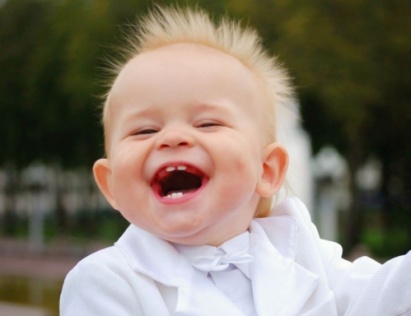 2. Весенняя благотворительная ярмарка в рамках акции "Весенняя неделя добра"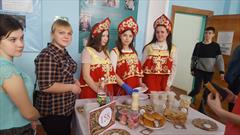 В преддверии Весенней недели добра в Мариинском педагогическом колледже прошла ежегодная Благотворительная ярмарка.Собранные на ярмарке средства пойдут на благотворительность, в том числе в благотворительный фонд пострадавшим от пожара в ТРК «Зимняя вишня».3. Литературный календарь АпрельПрирода пробуждается. Апрель готовит природу к предстоящему озеленению. Зима не ушла совсем за ворота. Пару-тройку деньков, да и захватит в плен, охватив морозами, и, может быть, неожиданным снегом, показав, что еще вернется. Но теперь вернуться зиме уже трудно, потому что впереди май и теплое предлетье.Библиотека колледжа представляет писателей-юбиляров апреля:200 лет со дня рождения английского писателя, мастера жанра приключений Томаса Майн РИДА (1818-1883). «Белый вождь», «Тропа войны», «Морской волчонок», «Всадник без головы», «Остров дьявола».195 лет со дня рождения русского драматурга Александра Николаевича ОСТРОВСКОГО (1823-1886). «Доходное место», «Гроза», «Всадник без головы», «Женитьба Бальзаминова».135 лет со дня рождения русского писателя, поэта Демьяна БЕДНОГО (наст. Ефим Александрович Придворов, 1883-1945). «Красный казак», «Басни», «Степан Завгородный».110 лет со дня рождения детской писательницы Веры Васильевны ЧАПЛИНОЙ (1908-1994). «Мои воспитанники», «Случайные встречи», «В Беловежской пуще».85 лет со дня рождения советского писателя, сценариста, переводчика Бориса Натановича СТРУГАЦКОГО (1933-2012). Основная часть литературного наследия Бориса Стругацкого была создана им в соавторстве с братом Аркадием СТРУГАЦКИМ4. 04.04.2018 года в Мариинском педагогическом колледже прошли соревнования по баскетболу среди мужских и женских команд в зачет Спартакиады ССУЗов города. По итогам соревнований и среди женских, и среди мужских команд 1 место занял Мариинский педагогический колледж, а 2 место - Мариинский политехнический техникум.
В составе мужской команды колледжа играли:
- Аксененко Алексей
- Воронин Никита
- Каслин Алексей
- Князев Андрей
- Садыков Артур
- Смоляников Василий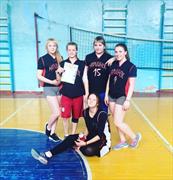 - Чикаров АлександрВ составе женской команды колледжа играли:
- Гончарова Валерия
- Демина Ирина
- Осипова Валерия
- Сухинина Елена
- Хорошилова Кристина
- Чехранова Екатерина
- Чикина Татьяна5. Отборочный концерт Фестиваля "Студенческая весна - 2018"5 апреля в актовом зале Мариинского педагогического колледжа прошел отборочный этап Фестиваля непрофессионального художественного студенческого творчества «Студенческая весна - 2018».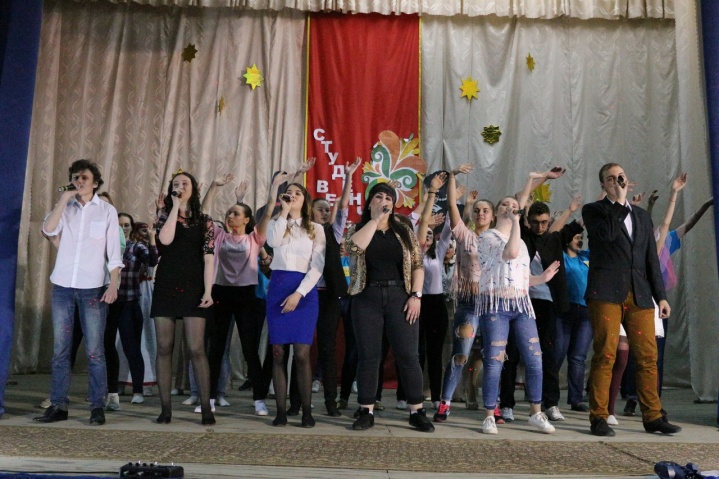 Концертную программу составили вокальные номера студентов 1-4 курсов, театр мод «Сибирская краса», стихотворение Э. Асадова «Весенний жребий», в исполнении Ошувалова Никиты, танцевальные номера ТО «IKON» и группы «Move», а также оригинальный «номер со стаканчиками» студентов 162 группы. Из 23 представленных номеров отобрали 14 лучших, которые примут участие в Гала-концерте Фестиваля «Студенческая весна - 2018», который состоится 13 апреля в кинотеатре «Юбилейный», начало концерта в 15:00.6. Поздравляем Снежану Викторовну с победой в IV областном конкурсе «Библиотекарь – профессия творческая»!С ноября 2017г. по март 2018г. походил IV областной конкурс «Библиотекарь – профессия творческая», по четырем номинациям:  «Люди нашего края», «Памятные места Кузбасса»,  «75 фактов о Земле Кузнецкой», «Творческое наследие В. Д. Фёдорова».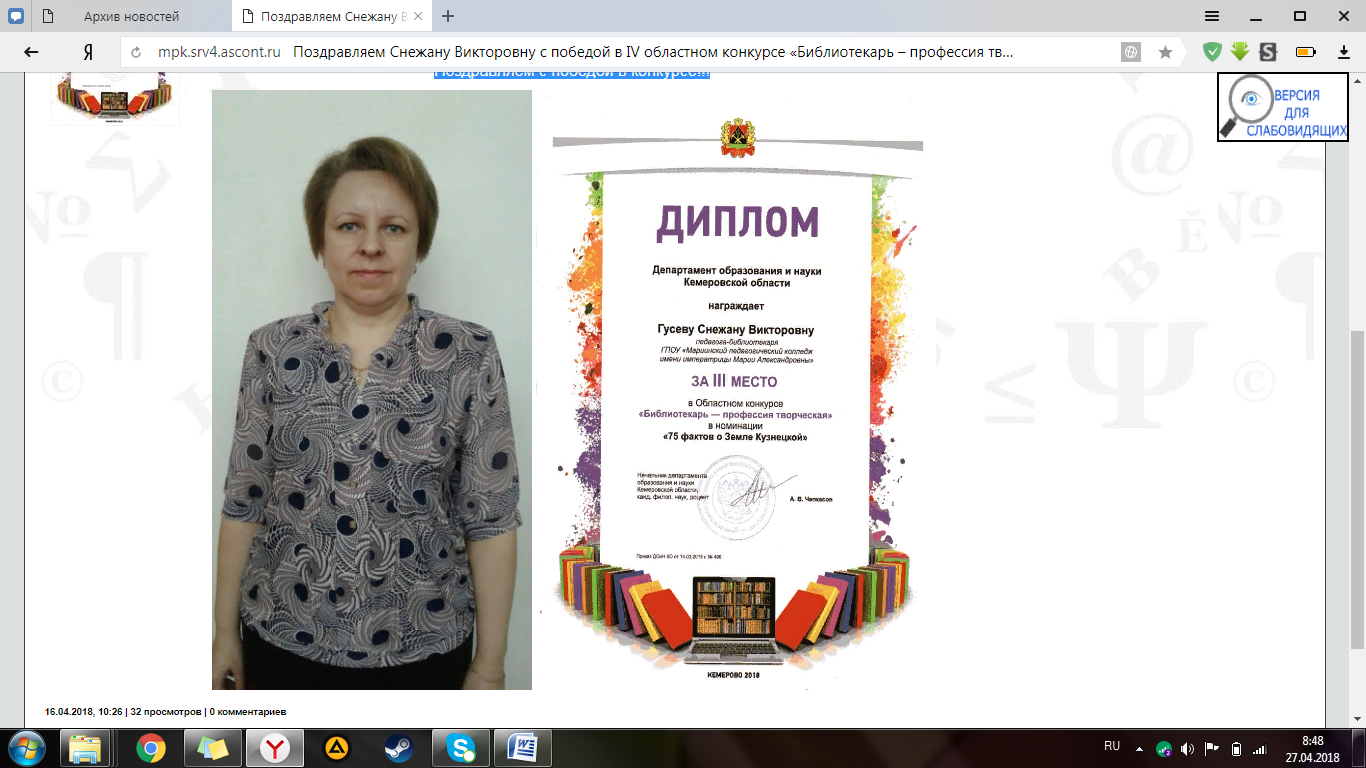 Гусева Снежана Викторовна, педагог-библиотекарь ГПОУ «Мариинский педагогический колледж имени императрицы Марии Александровны» заняла 3 место в номинации «75 фактов о Земле Кузнецкой».     Поздравляем с победой в конкурсе!!!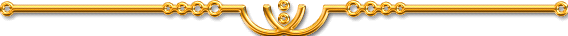 7. Гала-концерт Фестиваля непрофессионального художественного студенческого творчества "Студенческая весна-2018"13 апреля в КДЦ «Юбилейный» прошел городской этап Фестиваля непрофессионального художественного студенческого творчества «Студенческая весна - 2018». Студенты Мариинского педагогического колледжа и Мариинского политехнического техникума показали свои таланты, артистизм и профессионализм. Жюри оценивало номера по следующим номинациям: «Ансамбли», «Народный вокал», «Эстрадный вокал», «Оригинальный жанр», «Танцы», «Театр мод» и «Художественное слово». Студенты Мариинского педагогического колледжа получили дипломы в следующих номинациях: Ансамбль «Горенка», песня «Закружило, да завьюжило» - Диплом 1 степени в номинации «Ансамбли»; 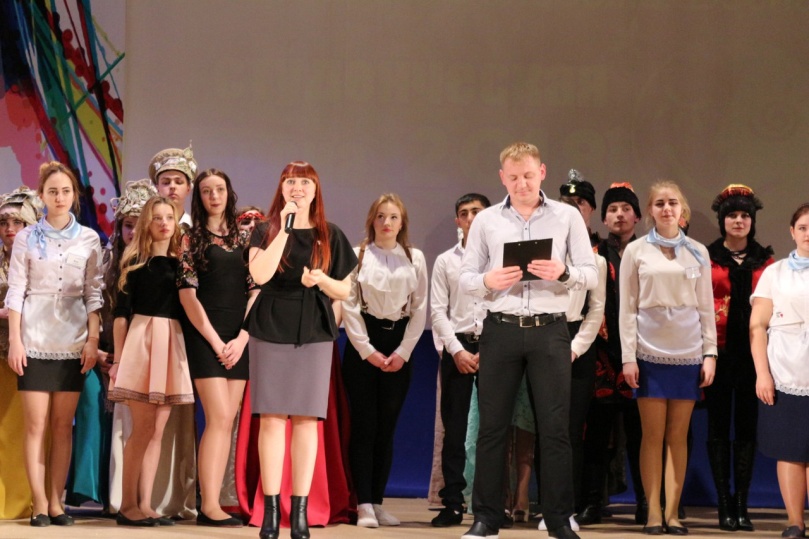 Овчинникова Юлия, песня «Боль» - Диплом 1 степени, номинация «Эстрадный вокал»;
Иванов Павел, песня "Держи" - Диплом 2 степени в номинации "Эстрадный мужской вокал"; Ошувалов Никита, стих. Э.Асадова «Весенний жребий» - Диплом 2 степени, номинация «Художественное слово»; Театр моды «Сибирская краса» - Диплом 2 степени, номинация «Театр мод»; Ансамбль «Колледж» - песня «Живая вода» - Диплом 3 степени в номинации «Ансамбли»; Белякова Анастасия, песня «Нас миллионы» - Диплом 3 степени, номинация «Эстрадный вокал»; Танцевальная группа «IKON» - Диплом 3 степени, номинация «Танцы»; Студенческий совет колледжа, номер «Кафе» - Специальный приз в номинации «Оригинальный жанр» .Театр мод "Боярский стиль" (МПТ) будет представлять Мариинский район на финале областного конкурса "Студенческая весна" в г.Кемерово 26 апреля, а Иванов Павел с песней "Держи" (МПК) приглашен в гостевую программу мероприятия.Поздравляем победителей и участников конкурса, желаем им удачи и новых творческих побед!!!8. Клуб декоративно-прикладного творчества "Прекрасное своими руками"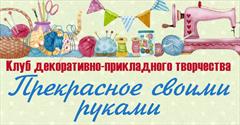 В общежитии Мариинского педагогического колледжа работает студенческий клуб декоративно - прикладного творчества «Прекрасное своими руками» под руководством воспитателя В.А.Бочаровой.  Посетить клуб могут все желающие! Здесь вы найдете себе занятия по душе.Хотите красиво украсить стену, при этом затратить минимум средств и времени? Мы научим вас этому!Создание картин из искусственных цветов и бисера - один видов творчества, которым мы занимаемся. Такие картины хорошо смотрятся в интерьере любой комнаты, сделать их легко а результат порадует. Самые интересные работы у Марухиной Ольги и Столяровой Татьяны.9. Открытие акции "Весенняя неделя добра" и "Юморина"Всероссийская акция «Весенняя неделя добра» началась в Мариинском педагогическом колледже с «Урока Добра» для 1-4 курсов. Со студентами пообщались на тему «Что такое добро?», показали мотивирующие видеоролики и рассказали о роли добровольцев и волонтерства в современном обществе.После чего праздник продолжился конкурсной программой «Юморина».В ней приняли участие 3 команды, две из них участники команды КВН «MetalBarbie», а третью представила  группа 162. В состав Жюри вошли: Новосёлов Василий, Морозова Анна, Краснов Андрей и Омельченко Александр.Команды получили награды в следующих номинациях:1 место заняла  команда «Blud Fire»2 место «Не без этого»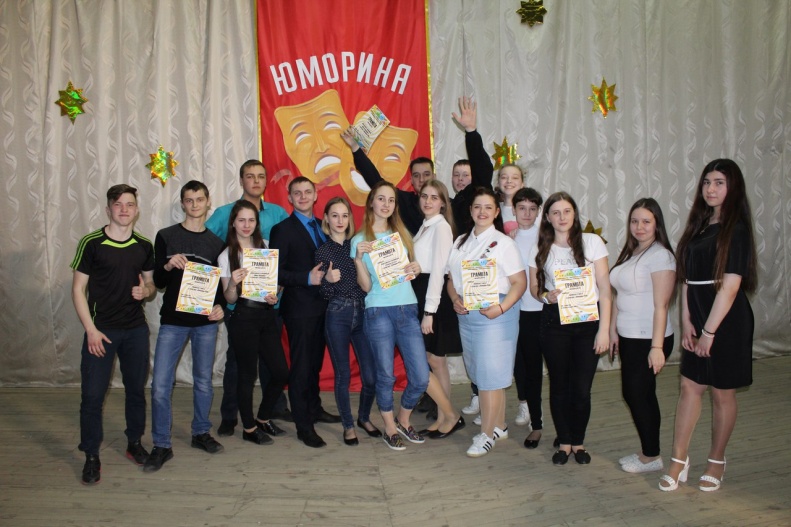 3 место «Black-white »«Мисс Юморина» стала Труханова Карина (команда «Black white »);«Мистер Юморина» - Китаев Владислав (команда «Blud Fire»);А приз за лучшую шутку получила команда «Не без этого».Конкурсная программа «Юморина»проводилась в колледже впервые, её инициаторами и организаторами выступили Студенческий совет и Морозова Анна.Поздравляем организаторов и победителей с успешным проведением мероприятия!10. Готовимся к экзаменам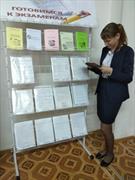 В библиотеке колледжа проходит выставка «Готовимся к экзаменам», посвящённая подготовке к предстоящим экзаменам. В помощь студентам на выставке представлены справочные пособия и рекомендации для подготовки к экзаменам. Все студенты, в период сдачи экзаменов, как никогда нуждаются в помощи, и наша библиотека  всегда готова поддержать ребят. Приглашаем посетить выставку!11. Всероссийская акция "Георгиевская ленточка"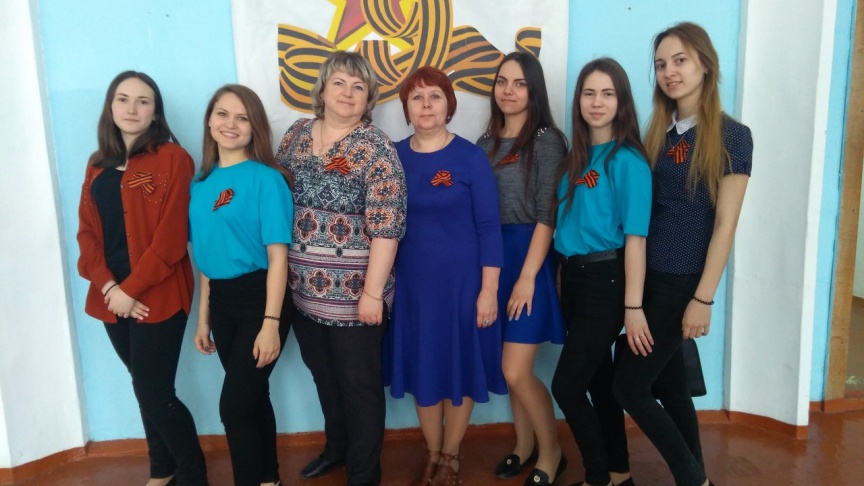 24 апреля в Мариинском педагогическом колледже стартовала Всероссийская акция «Георгиевская ленточка» под девизом «Я помню! Я горжусь!». Волонтеры колледжа раздали более 130 георгиевских ленточек студентам и преподавателям образовательного учреждения. 12. "Экологический десант" в рамках Всероссийской акции"Весенняя неделя добра"В Мариинском педагогическом колледже прошел «Экологический десант» под девизом «Сделай город чище!». 20 волонтеров убрали территорию колледжа от мусора и сухостоя. Субботник прошел весело и дружно, по окончанию работ всех пригласили в столовую на чаепитие.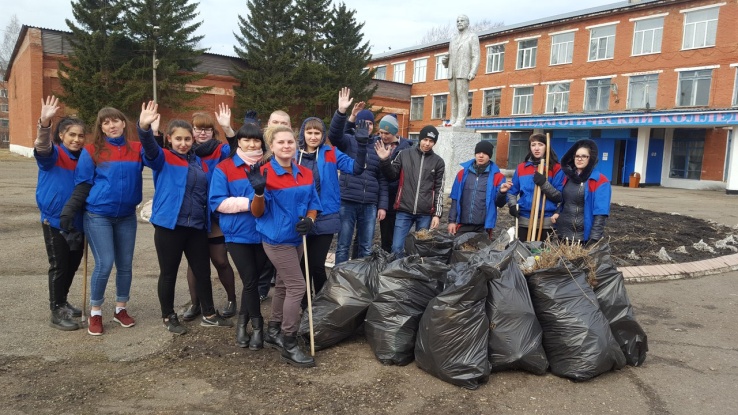 13. Развлекательная программа "Подари детям праздник" в Реабилитационном центре для детей и подростков25 апреля волонтеры Мариинского педагогического колледжа посетили МКУ «Реабилитационный центр для детей и подростков с ограниченными возможностями» Мариинского муниципального района с развлекательной программой «Подари детям праздник». В программу мероприятия вошли подвижные игры, танцы, собирание математических пазлов и живое общение. Также, ребятам подарили игрушки, книжки, раскраски, цветную бумагу и пластилин. 
Дети реабилитационного центра были очень рады гостям и подаркам, а волонтеры колледжа получили новый опыт и массу положительных эмоций от проведенного мероприятия!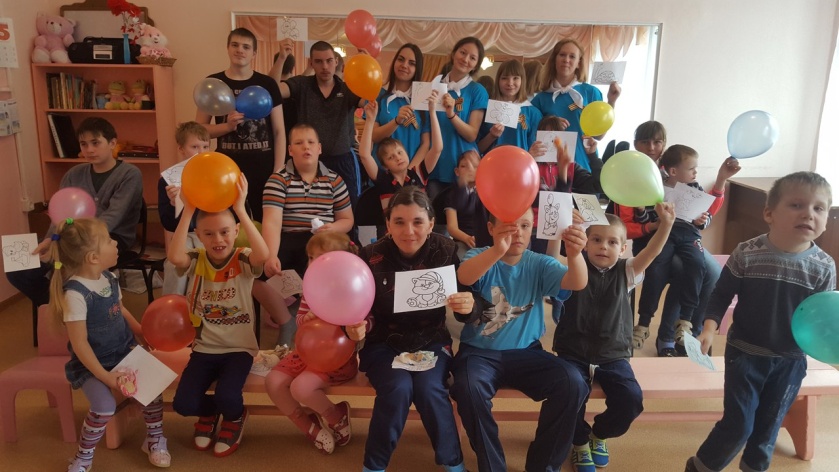 14. Игровая программа "Больничная клоунада" для детей МУЗ ЦГБ города Мариинска и Мариинского района26 апреля волонтеры Мариинского педагогического колледжа посетили Детское отделение стационара Центральной городской больницы с игровой программой «Больничная клоунада». Игровая программа проводится студентами Мариинского педагогического колледжа с ноября 2017 года по инициативе Самариной Ларисы Михайловны, преподавателя экономических дисциплин, и студента 3 курса Краснова Андрея и приурочена к проведению Всероссийской акции «Весенняя неделя добра» в Кузбассе. 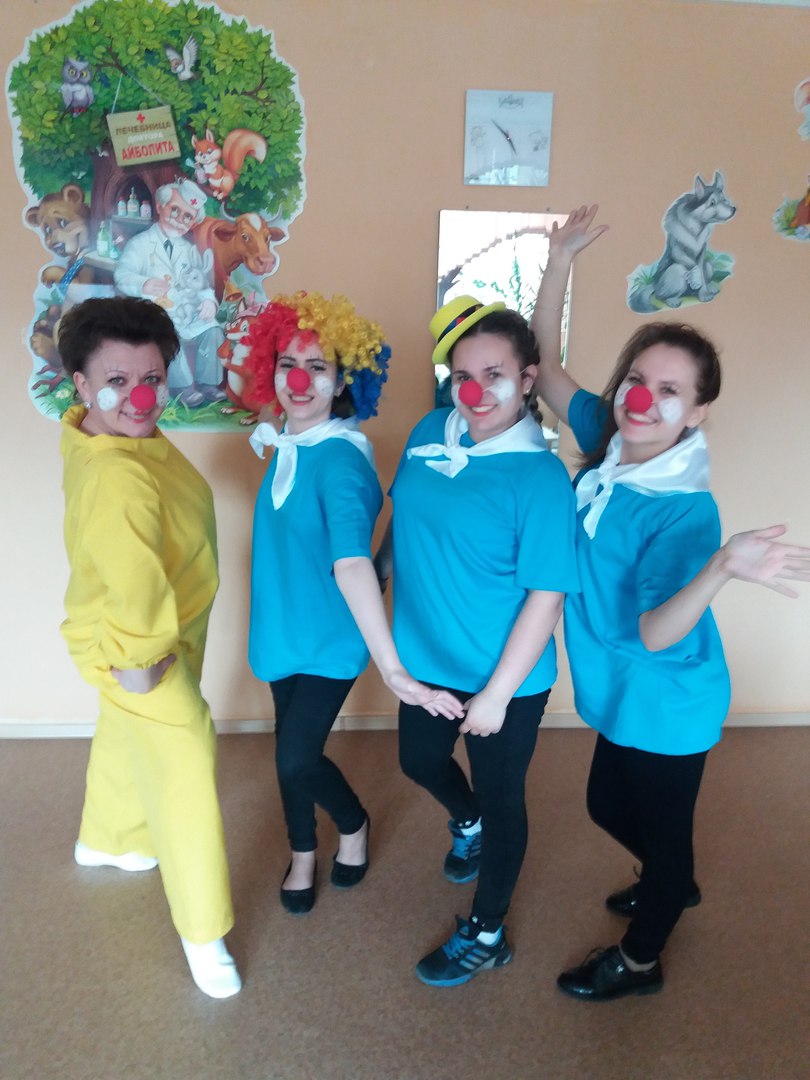 Клоуны развлекали детей, рисовали вместе с ними, играли в настольные и подвижные игры, подарили ребятишкам раскраски, фломастеры, книги.Также, в рамках акции «Рука помощи» для детей, находящихся в стационаре, принесли памперсы, ползунки и средства личной гигиены.15. День открытых дверей в МПК26 апреля в Мариинском педагогическом колледже прошело традиционное мероприятие для выпускников общеобразовательных школ "День открытых дверей". В актовом зале колледжа собралось более 150 школьников мариинского и чебулинского районов. Приветствовала гостей праздника директор  Галина Егоровна Моргунова. студенты 1 и 2 курсов рассказали о преимуществах каждой специальности и пригласили выпускников поступать в наш колледж. Большинство из учащихся-выпускников 9 классов в течении года проходили профессиональные пробы по одной из специальностей. В торжественной обстановке было вручено 131 сертификат за успешное прохождение профпроб.16. Сбор макулатуры в рамках Всероссийской акции "Весенняя неделя добра"В Мариинском педагогическом колледже закончился сбор макулатуры под девизом «Сохраним природу вместе!». По итогам акции студенты колледжа собрали более 600 килограмм макулатуры, больше всех по весу собрала 152 группа - 52,7 кг., на 2 месте оказалась 166 группа – 49,9 кг., а на 3 месте – группа 169, собравшая макулатуры на 48,5 кг. 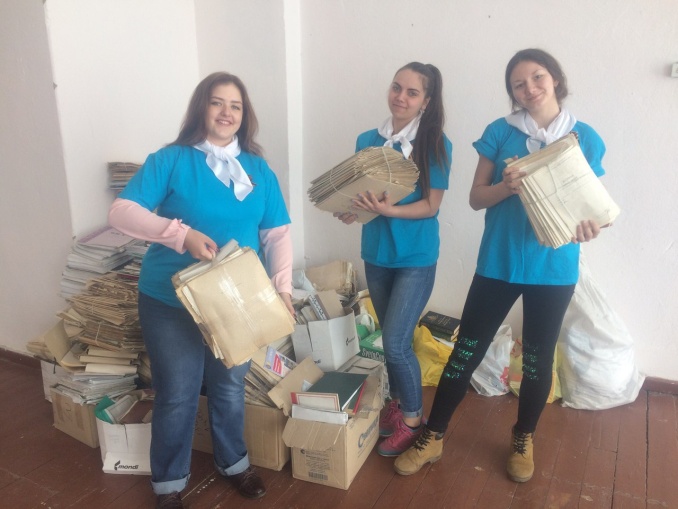 Собранная макулатура пойдет на переработку, что поможет сохранить окружающую природную среду!17. Акция "Ветеран живет рядом" в рамках Весенней недели добра в КузбассеВ Мариинском педагогическом колледже поведены итоги акции «Ветеран живет рядом» проводимой в рамках Весенней недели добра. С 21 по 28 апреля студенты навещали ветеранов Великой отечественной войны, помогали им в уборке дома и придомовых участков.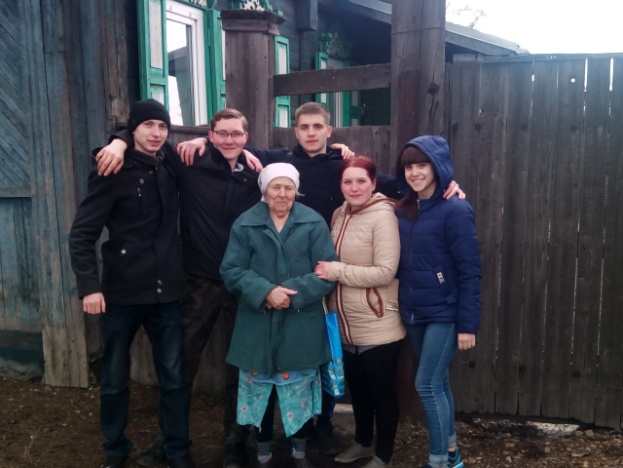 Ветераны были рады визитам добровольцев и оказываемой помощи, нередко угощали ребят чаем и приглашали в гости еще!18. Поздравляем!Поздравляем студента 151 группы Соболева Кирилла, занявшего 2 место в городском турнире по теннису «Золотая ракетка»! Желаем ему удачи и дальнейших успехов в спорте! 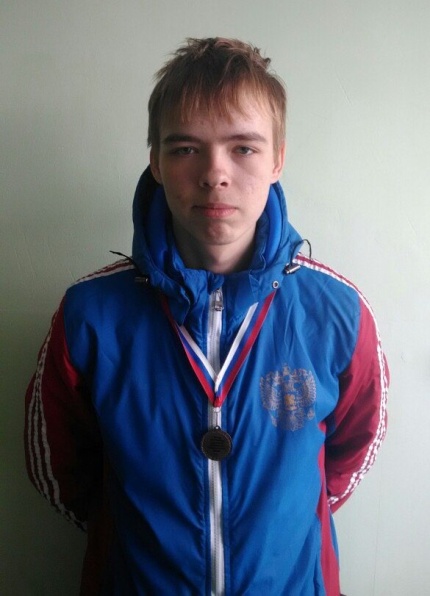 